19101454	                                      Reg. No………………….……...	                                   Name……………………………B.A. DEGREE (C.B.C.S) EXAMINATION, OCTOBER 2019Fifth Semester B A Animation & Graphic DesignADVANCED 3 D ANIMATION TECHNIQUESTime: 5 Hrs.                                                                                                    Total Marks: 80Model anyone of the given blue print with proper topology. Rig the given character properly. The Rig must have Finger Attributes,IK Controls, Foot and Shoulder controls.Animate anyone of  the given Storyboard.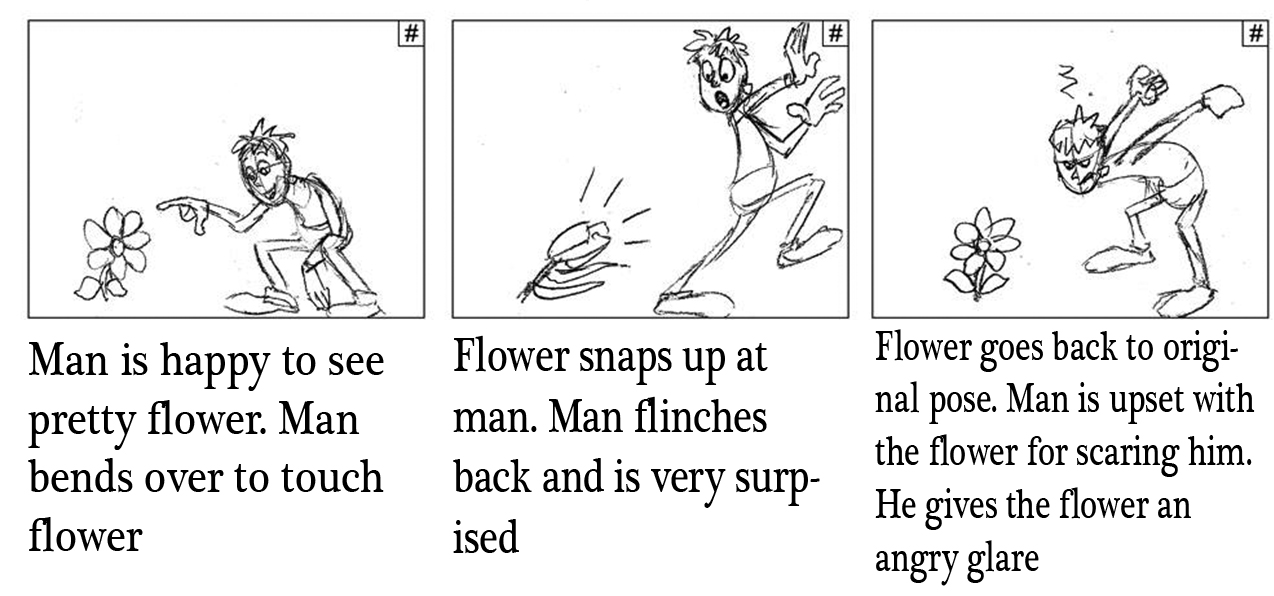                          OR                              (1 x 80 = 80)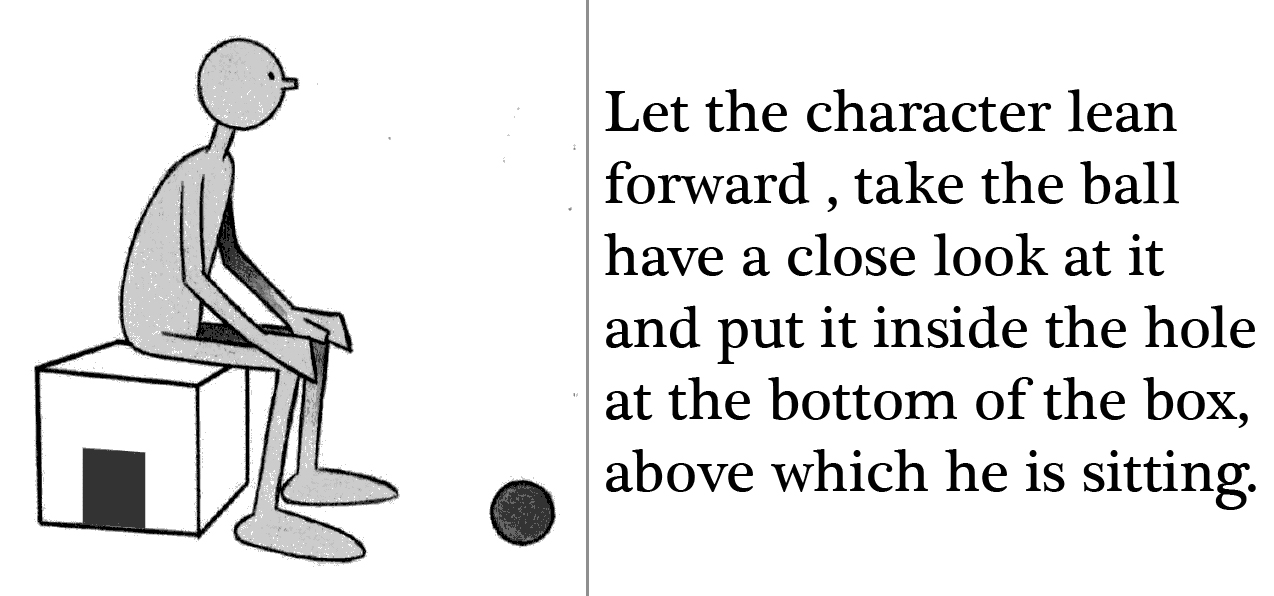 19101454	                                      Reg. No………………….……...	                                 Name……………………………B.A. DEGREE (C.B.C.S) EXAMINATION, OCTOBER 2019Fifth Semester B A Animation & Graphic DesignADVANCED 3 D ANIMATION TECHNIQUESTime: 5 Hrs.                                                                                                    Total Marks: 80                                      Answer any ONE from the following questionsCreate a cartoon character with correct mesh flow using the reference images. Produce 2 camera angles for output.Model the given body part with all details. Make two camera angle outputs for valuation.Rig the given character with all possible controls and attributes. Submit the work file for evaluation.Animate the given story line using the supplied rig. Play blast your work for submission.	                (1 x 80 = 80)